Ahoj děti,také dnes si budeme opakovat poznatky o naší vlasti.Alf: STÁTNÍ SYMBOLY ČRKraje ČR (poznávačka): https://brumlik.estranky.cz/file/234/krajecr.htmPovrch ČR (nížiny, pohoří…): https://brumlik.estranky.cz/clanky/vlastiveda/4.rocnik/povrch-ceske-republiky.html              (klikni tam na Povrch krajiny ppsx., po stažení otevři, prohlédni si obrázky a hraj hru na poznávání povrchu ČR)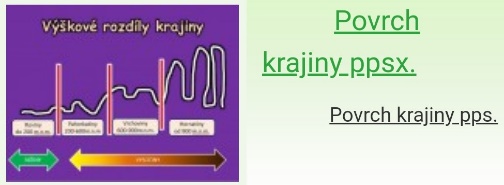 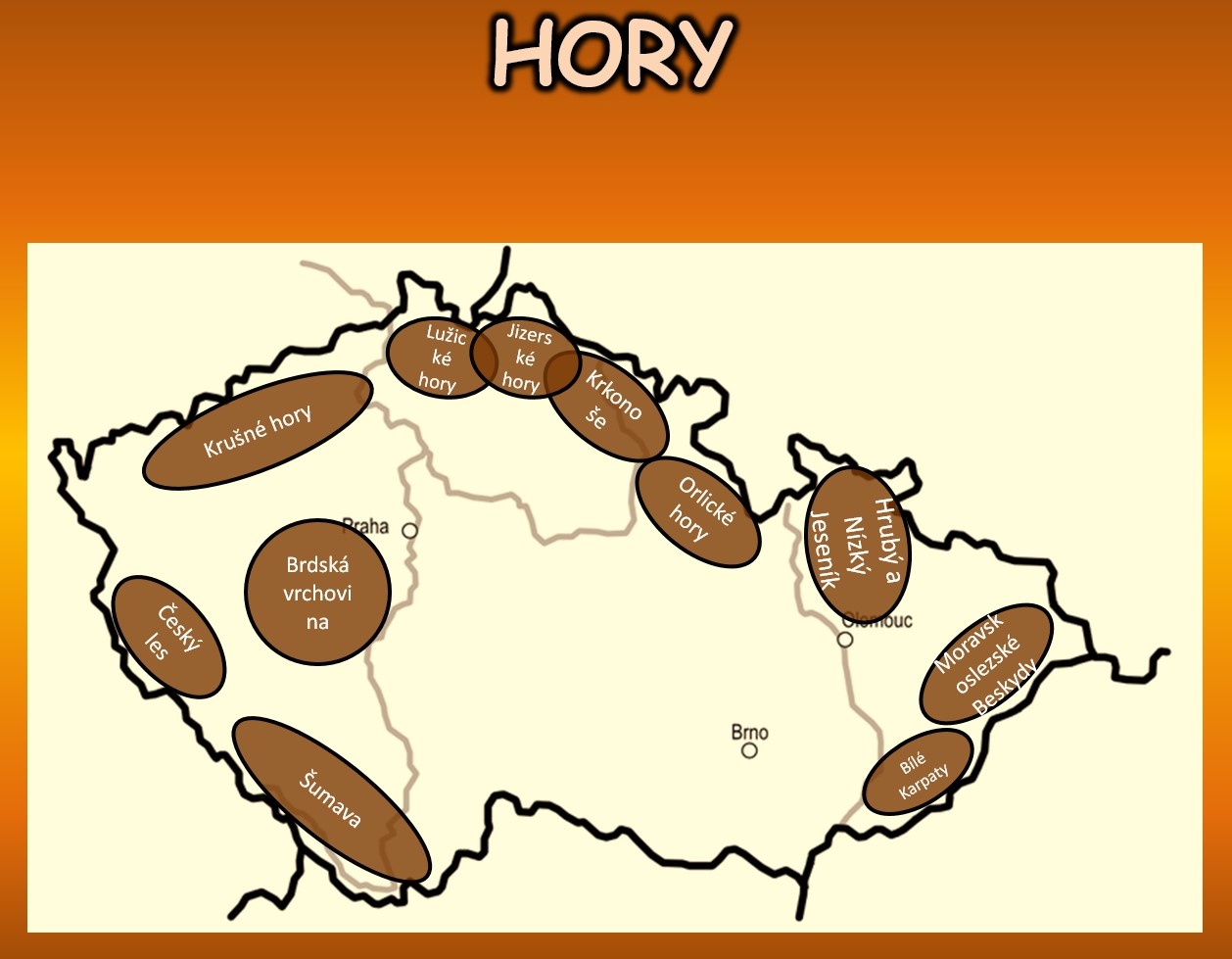 